 Julio Celso Muñoz 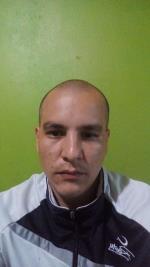 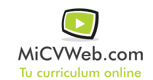 Experiencia ProfesionalExperiencia Profesional la misionera bufett 4/2016-10/2018Atención al cliente (Otras (No se especifica)) puerto Iguazu (misiones)repositor, atencion al cliente y cajero Casa de empanadas la misionera  6/2012-2/2013Comercial (Comercial - Ventas) Empleado puerto iguazu ArgentinaProducción y manofactura de productos alimenticios  confiteria  Don Jose  3/2009-2/2010Otro no especificado (Comercial - Ventas) Almacenerapuerto Iguazu Argentinaayudante de confiteria, y reposteria. limpieza y atencion al cliente.Habilidades y CapacidadesHabilidades y CapacidadesHabilidades y CapacidadesHabilidad 1Habilidad 2Habilidad 3Habilidad 4Habilidad 5Habilidad 6FormaciónFormaciónFormación ComplementariaFormación ComplementariaIdiomasIdiomasPortuguésNivel Intermedio InglésNivel Principiante InformáticaInformáticaInformación adicionalhttp://free_322.MiCVweb.com